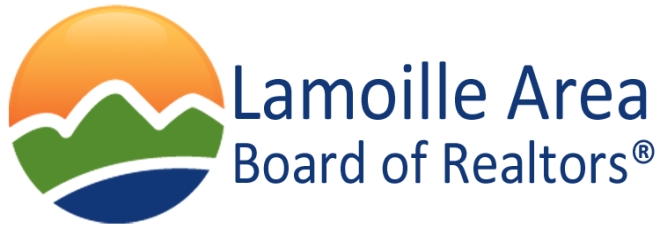       Is Working for You!Focusing on What Matters to Your BusinessAn influential voice in the political processA valued partner and contributor in the communityHigh ethical and professional conduct standards that ensure integrityProfessional growth and leadership development opportunitiesVibrant Affiliate program to provide opportunities to network with like-minded professionals so you can expand your base of business and your bottom lineBuyer’s Guide publication for marketing opportunities and raise non-dues revenueLABOR meets NAR’s Core Standards – raising the bar to provide high-quality services.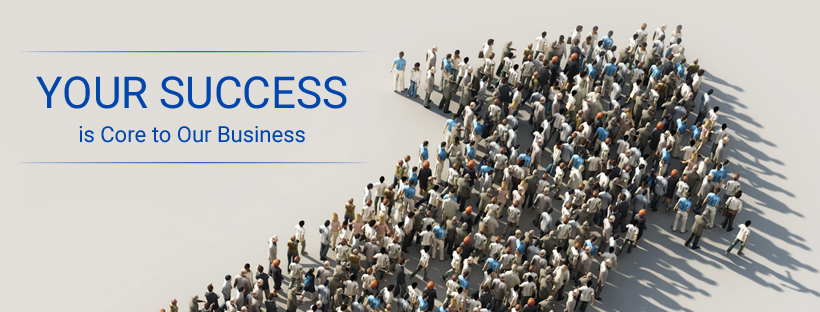 